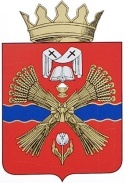 НИКОЛАЕВСКАЯ РАЙОННАЯ ДУМАВОЛГОГРАДСКОЙ ОБЛАСТИ Р  Е  Ш  Е  Н  И  Е    от 30 ноября 2020 года             № 19/101О рассмотрении отчета о работе Контрольно-счетной палаты   Николаевского муниципального района Волгоградской области за 2019 год.Рассмотрев отчет председателя Контрольно-счетной палаты Николаевского муниципального района Волгоградской области Багриенко Н.Н. за 2019 год, Николаевская районная Дума решила:1.Отчет председателя Контрольно-счетной палаты Николаевского муниципального района Волгоградской области Багриенко Н.Н. о работе Контрольно-счетной палаты Николаевского муниципального района Волгоградской области за 2019 год (приложение 1) принять к сведению. 2. Опубликовать настоящее решение в районной газете «Заволжье» и разместить в информационно-телекоммуникационной сети Интернет на странице «КСП» официального веб-сайта администрации Николаевского муниципального района Волгоградской области (www.nikadm.ru) и на странице «Муниципальные контрольные органы» официального веб-сайта Контрольно-счетной палаты Волгоградской области (www.ksp34.ru).Приложение 1 к решению Николаевской районной Думы от 30.11.2020г. № 19/101Отчет о деятельности Контрольно-счетной палаты Николаевского муниципального района Волгоградской области за 2019 год Настоящий отчет о работе контрольно-счетной палаты Николаевского муниципального района Волгоградской области за 2019 год подготовлен в соответствии с Федеральным законом от 07.02.2011 № 6-ФЗ «Об общих принципах организации и деятельности контрольно-счетных органов субъектов Российской Федерации и муниципальных образований» (ст. 19) и Положением о контрольно-счетной палате Николаевского муниципального района Волгоградской области, утвержденным решением Николаевской районной Думы от 28.05.2012 г. № 40/245 (ст. 20) (далее - Положение о КСП). В отчете отражены результаты работы контрольно-счетной палаты Николаевского муниципального района Волгоградской области (далее – контрольно-счетная палата, КСП) по выполнению возложенных задач и реализации полномочий, определенных федеральным законодательством, законодательством Волгоградской области и нормативными правовыми актами Николаевского муниципального района. Общие сведенияВ 2019 году контрольно-счетная палата в своей деятельности руководствовалась Конституцией Российской Федерации, федеральным законодательством, иными нормативными правовыми актами Российской Федерации, законодательством Волгоградской области, Уставом и нормативными правовыми актами Николаевского муниципального района, а также стандартами внешнего муниципального финансового контроля. Являясь постоянно действующим органом внешнего муниципального финансового контроля, контрольно-счетная палата в своей работе основывалась на принципах законности, объективности, эффективности, независимости и гласности. Основные задачи и направления деятельности контрольно-счетной палаты определены Федеральным законом от 07.02.2011 № 6-ФЗ «Об общих принципах организации и деятельности контрольно-счетных органов субъектов Российской Федерации и муниципальных образований» и Положением о контрольно-счетной палате. Контрольная, экспертно-аналитическая, информационная и другая деятельность контрольно-счетной палаты осуществлялась в соответствии с Планом работы контрольно-счетной палаты Николаевского муниципального района Волгоградской области на 2019 год, утвержденным распоряжением контрольно-счетной палаты от 25.12.2018 № 41-р (в ред. от 03.07.2019 № 23-р, 25.07.2019 № 26-р, 12.12.2019 № 47-р) (далее - План работы КСП).В течение отчетного года в Николаевскую районную Думу Волгоградской области, главе Николаевского муниципального района, Советы депутатов городского и сельских поселений Николаевского муниципального района и главам поселений Николаевского муниципального района представлялась информация о результатах проведенных экспертно-аналитических и контрольных мероприятий в форме отчетов, заключений и информационных писем. В отчетном периоде контрольно-счетная палата осуществляла полномочия контрольно-счетных органов двенадцати поселений Николаевского муниципального района на основании Соглашений о передаче полномочий по осуществлению внешнего муниципального финансового контроля.       Контрольно-счетной палатой исполнялись полномочия по администрированию доходов.       Структура Контрольно-счетной палаты утверждена в составе председателя и ведущего инспектора.Основные итоги деятельности контрольно-счетной палаты в 2019 годуКонтрольно-счетной палатой в отчетном году проведено 33 контрольных и экспертно-аналитических мероприятия, из них: 18 контрольных мероприятий, 15 экспертно-аналитических. Основные сопоставимые показатели, характеризующие работу Контрольно-счетной палаты за три года, приведены в следующей таблице:По результатам проведенных экспертно-аналитических мероприятий контрольно-счетной палатой в 2019 году подготовлено и направлено в Николаевскую районную Думу 3 заключения, в Советы депутатов городского и сельских поселений Николаевского муниципального района 24 заключения. В рамках контрольных и экспертно-аналитических мероприятий в 2019 году было проверено 36 объектов, объем проверенных бюджетных средств составил 778,5 млн. рублей, в том числе по заключенным соглашениям с поселениями 181,0 млн. рублей. По результатам контрольных мероприятий было выявлено финансовых нарушений и недостатков на общую сумму 101,4 млн. рублей (из них: по бюджетам поселений 78,1 млн. руб.), в том числе:- нарушения при формировании и исполнении бюджетов – 62,0 млн. рублей;- нарушения ведения бухгалтерского учета, составления и представления бухгалтерской (финансовой) отчетности – 39,2 млн. рублей;-нарушения в сфере управления и распоряжения муниципальной собственностью – 0,2 млн. рублей.По результатам проведенных в 2019 году мероприятий руководителям проверенных организаций направлено 25 представлений, которыми внесено 60 предложений, содержащих конкретные меры по устранению имеющихся нарушений законодательства.По всем из них получены ответы, в которых, как правило, содержалась информация о выполнении предложений контрольно-счетной палаты либо о том, что работа по ним ведется, но не завершена из-за необходимости длительного времени для их выполнения. Достоверность сведений, указанных в этих письмах, проверяется при повторных плановых мероприятиях. За 2019 год реализовано 38 рекомендаций КСП, что составило 63,3% от их общего числа. В рамках взаимодействия контрольно-счетных органов Волгоградской области, в соответствии с Решением от 26 декабря 2018 года о проведении совместного с контрольно-счетной палатой Волгоградской области контрольного мероприятия, было проведено  параллельное контрольное мероприятие :Проверка целевого и эффективного использования субвенций, предоставленных в 2018 году из областного бюджета на реализацию Закона Волгоградской области от 10.11.2005 №1111-ОД «Об организации питания обучающихся (1-11 классы) в общеобразовательных организациях Волгоградской области». Проверка проведена в Отделе по образованию администрации Николаевского муниципального района и трех подведомственных казенных общеобразовательных учреждениях: МОУ «Пионерская СШ», МОУ «Ильичевская СШ», МОУ «Очкуровская СШ». Проверкой установлены следующие нарушения и замечания:-не во всех школах Николаевского муниципального района для обучающихся организуется двухразовое горячее питание (завтрак и обед) (п. 6.8 СанПиН 2.4.5.2409-08),-не во всех школах Николаевского муниципального района ведется раздельный учет питания по источникам финансового обеспечения,-в нарушение СанПиН 2.4.5.2409-08 "Санитарно-эпидемиологические требования к организации питания обучающихся в общеобразовательных учреждениях, учреждениях начального и среднего профессионального образования. Санитарно-эпидемиологические правила и нормативы":примерное десятидневное меню не согласовано с территориальным отделом Управления Роспотребнадзора по Волгоградской области (МОУ «Пионерская СШ»);допускаются случаи, когда наименование блюд, указанное в меню-требование на выдачу продуктов питания, не соответствует примерному 10 дневному меню;руководителем учреждения не утверждается ежедневное меню,-Отдел по образованию не в полной мере выполняет возложенные функции по проверке состояния организации питания учащихся муниципальных общеобразовательных учреждений, нормативно-правовой и отчетно-аналитической документации, -П.В.А. (30.06.2006 года рождения), учащемуся МОУ «Ильичевская СШ», в сентябре, октябре, ноябре, декабре 2018 года не была предоставлена частичная компенсация стоимости питания (15 рублей за счет средств субвенции). Питание осуществлялось за счет родительской платы,-в нарушение ч. 5 ст. 19 Федерального закона N 131-ФЗ, статьи 5 Закона № 1111-ОД в Уставе Николаевского муниципального района условия и порядок использования собственных финансовых средств не предусмотрены.Информация по результатам проведенных мероприятий была использована Контрольно-счетной палатой Волгоградской области в своем отчете о проверке.Результаты контрольной деятельности  Контроль формирования и исполнения бюджета проводится контрольно-счетной палатой в форме непрерывного трехгодичного цикла: последующий контроль за исполнением бюджета за истекший финансовый год, текущий (оперативный) за ходом исполнения бюджета в текущем финансовом году и предварительный за формированием проекта бюджета на следующий финансовый год и плановый период.  Соответственно, одним из основных экспертных мероприятий, ежегодно проводимых контрольно-счетной палатой в соответствии с требованиями Бюджетного кодекса РФ в рамках последующего контроля исполнения бюджета, является внешняя проверка отчета администрации Николаевского муниципального района Волгоградской области, отчетов администраций городского и сельских поселений об исполнении бюджета за минувший год и подготовка по ее результатам заключения.  В ходе внешней проверки отчета об исполнении  бюджета Николаевского муниципального района за 2018 год и отдельных вопросов исполнения бюджета района проведены проверки четырех главных администраторов бюджетных средств и главных распорядителей бюджетных средств, утвержденных решением  о бюджете.  По результатам проверок оформлено четыре акта, главным распорядителям направлено 3 представления. Внешними проверками бюджетной отчетности главных администраторов средств бюджета района установлены следующие основные нарушения и недостатки в организации исполнения бюджета в 2018 году:По главному распорядителю средств бюджета Николаевского муниципального района Администрация Николаевского муниципального района Волгоградской области:- в нарушение п. 54, 55 Инструкции 191н в отчёте об исполнении бюджета (ф. 0503127) показатели утверждённых бюджетных назначений и исполненных бюджетных назначений в части расходов бюджета отражены без укрупнённых целевых статей расходов, в том числе муниципальных программ и непрограммных назначений,- в нарушение Порядка осуществления внутреннего финансового контроля и внутреннего финансового аудита на территории Николаевского муниципального района Волгоградской области, утвержденного постановлением администрации Николаевского муниципального района Волгоградской области от 31.12.2015 № 1218 (далее – Порядок от 31.12.2015 № 1218) порядок формирования, утверждения и актуализации карты внутреннего финансового контроля Администрацией не разработан. Карта внутреннего финансового контроля на 2018 год не утверждена. Журнал регистрации внутреннего финансового контроля и внутреннего финансового аудита за 2018 год не представлен.  Администрацией Николаевского муниципального района, письмом от 21.06.2019 № 104/2019, представлена информация об устранении нарушений. По главному распорядителю средств бюджета Николаевского муниципального района Муниципальное казенное учреждение культуры «Объединение муниципальных учреждений культуры» администрации Николаевского муниципального района:- в нарушение п. 54, 55 Инструкции 191н в отчёте об исполнении бюджета (ф. 0503127) показатели утверждённых бюджетных назначений и исполненных бюджетных назначений в части расходов бюджета отражены без укрупнённых целевых статей расходов, в том числе муниципальных программ и непрограммных назначений,- в нарушение требований п. 159 Инструкции № 191н в составе пояснительной записки таблица 7 «Сведения о результатах внешнего государственного (муниципального) финансового контроля» содержит информацию о мероприятиях, проведенных Финансовым отделом администрации Николаевского муниципального района Волгоградской области, - в нарушение требований Положения об оплате труда работников муниципальных учреждений культуры Николаевского муниципального района Волгоградской области, утвержденного постановлением администрации Николаевского муниципального района Волгоградской области от 19.12.2016 № 869, Положения об оплате труда работников Муниципального казенного учреждения культуры «Районный дом культуры» Николаевского муниципального района Волгоградской области, утвержденного приказом МКУК «РДК» от 30.12.2016г. № 20, Положения об оплате труда работников Муниципального казенного учреждения культуры «Центральная районная библиотека» Николаевского муниципального района Волгоградской области, утвержденного приказом МКУК «ЦРБ» от 30.12.2016г. № 19 учреждениями не приняты локальные нормативные акты, устанавливающие критерии и (или) целевые показатели для оценки эффективности (качества) работы для установления выплат стимулирующего характера работникам, условия установления и размеры надбавки за интенсивность, условия установления и размеры надбавки за качество выполняемых работ,- премирование работников учреждения производится в отсутствие Положения, регламентирующего показатели и уровни выплаты поощрений, которое утверждается руководителем учреждения,- надбавка за методическую работу в размере 10 процентов, установленная работникам МКУК «РДК» и МКУК «ЦРБ» за осуществление ими методических и координирующих функций по отношению к сельским домам культуры и сельским библиотекам района, не соответствует Положению об оплате труда работников муниципальных учреждений культуры от 19.12.2016 № 869, не предусматривающему вышеуказанную надбавку, - в нарушение Порядка от 31.12.2015 № 1218 порядок формирования, утверждения и актуализации карты внутреннего финансового контроля МКУК «ОМУК» не разработан. Карта внутреннего финансового контроля на 2018 год не утверждена. Журнал регистрации внутреннего финансового контроля и внутреннего финансового аудита за 2018 год не представлен.  Информация о принятии мер по устранению выявленных нарушений МКУК «ОМУК» представлена в письме от 06 мая 2019 года № 57/1. Контрольно-счетной палатой проведена проверка 12 главных администраторов бюджетных средств поселений в соответствии с заключенными Соглашениями о передаче полномочий по осуществлению внешнего муниципального финансового контроля.В ходе внешних проверок формирования и исполнения бюджетов поселений Николаевского муниципального района за 2018 год установлены следующие нарушенияПриказа Министерства финансов Российской Федерации от 28 декабря 2010 г. № 191н «Об утверждении Инструкции о порядке составления и представления годовой, квартальной и месячной отчетности об исполнении бюджетов бюджетной системы Российской Федерации», а именно: -п.6 - представленная бюджетная отчетность не пронумерована (Ильичевское сельское поселение);-п.7, п.70 и п.71 – в Отчете о бюджетных обязательствах (ф. 0503128) (далее - Отчет ф. 0503128) показатели не соответствуют данным главной книги (городское поселение г. Николаевск, Левчуновское сельское поселение, Очкуровское сельское поселение, Политотдельское сельское поселение);-п.44 - Справка по заключению счетов бюджетного учёта отчётного финансового года (ф. 0503110) к Балансу (ф.0503130) не соответствует данным главной книги администрации городского поселения по счёту 030404000 «Внутриведомственные расчёты»;-п. 54, 55 - в Отчете об исполнении бюджета (ф. 0503127) показатели по разделу «Расходы бюджета» отражены без укрупнённых целевых статей расходов, в том числе ведомственных программ и непрограммных направлений деятельности (городское поселение г. Николаевск, Ильичёвское сельское поселение, Левчуновское сельское поселение);-п.72.1 – в Отчете ф. 0503128 не отражены данные раздела 3. Обязательства финансовых годов, следующих за текущим (отчетным) финансовым годом (Барановское сельское поселение, Бережновское сельское поселение, Новобытовское сельское поселение, Очкуровское сельское поселение, Совхозское сельское поселение, Солодушинское сельское поселение, Степновское сельское поселение);- пояснительная записка на 01 января 2020 года (ф.0503160) не соответствует требованиям, установленным пунктом 151, 152 Инструкции 191н (городское поселение г.Николаевск, Ильичёвское сельское поселение, Левчуновское сельское поселение, Очкуровское сельское поселение, Совхозское сельское поселение);-п.158 – в Таблице N 6 указаны данные о проведении инвентаризации, расхождений по результатам которой не выявлено. Таблица N 6 не заполняется, если в ходе инвентаризации не обнаружены расхождения. Однако факт ее проведения необходимо отразить в текстовой части пояснительной записки в разделе 5 (Барановское сельское поселение);-п.161 - в составе бюджетной отчетности представлены сведения о результатах деятельности (ф. 0503162), в то время как в ведении главного администратора доходов отсутствуют казенные учреждения, в отношении которых сформировано муниципальное задание (Ильичёвское сельское поселение, Левчуновское сельское поселение, Очкуровское сельское поселение);-п.163 - в ф. 0503164 «Сведения об исполнении бюджета» по коду 99 не указаны причины отклонений при исполнении бюджета и не раскрыты в текстовой части Пояснительной записки (Барановское сельское поселение, Ильичёвское сельское поселение, Новобытовское сельское поселение, Очкуровское сельское поселение, Совхозское сельское поселение),Приказа Министерства финансов Российской Федерации от 01 декабря 2010 г. № 157н «Об утверждении Единого Плана счетов бухгалтерского учета для органов государственной власти (государственных органов), органов местного самоуправления, органов управления государственными внебюджетными фондами, государственных академий наук, государственных (муниципальных) учреждений и Инструкции по его применению» (далее – Приказ Минфина России № 157н), Приказа Министерства финансов Российской Федерации от 06 декабря 2010 г. № 162н «Об утверждении Плана счетов бюджетного учета и Инструкции по его применению», Приказа Министерства финансов Российской Федерации от 28 декабря 2010 г. № 191н «Об утверждении Инструкции о порядке составления и представления годовой, квартальной и месячной отчетности об исполнении бюджетов бюджетной системы Российской Федерации»-п.238, п. 74, п. 17 соответственно - администрацией городского поселения г. Николаевск в бухгалтерском учёте недостоверно отражен Уставный фонд. Уставный фонд МУП «Николаевское городское коммунальное хозяйство» в сумме 100,0 тыс. рублей и Уставный фонд МУП «Ритуальная служба «Доверие» в сумме 100,0 тыс. рублей в балансе Учредителя отсутствует;-п.315, п.316 Приказа Минфина России N 157н - счета аналитического учета счёта 150000000 "Санкционирование расходов", предназначенные для учета показателей утвержденных лимитов бюджетных обязательств на первый и второй годы планового периода, не ведутся.По итогам проведенных проверок составлено 12 актов, главам администраций городского и сельских поселений направлено 12 представлений. На все представления  в Контрольно-счетную палату направлена информация.Проведена проверка законности и результативности использования средств бюджета поселения, выделенных муниципальному учреждению «Культура» Степновского сельского поселения в 2018 году и текущем периоде 2019 года. Выявлено:-критерии, показатели качества и результативности не соответствуют Единым рекомендациям по установлению на федеральном, региональном и местном уровнях систем оплаты труда государственных и муниципальных учреждений на 2019 год, утвержденным решением Российской трехсторонней комиссии по регулированию социально-трудовых отношений от 25 декабря 2018 г., протокол № 12 в части соответствия принципам объективности, предсказуемости, своевременности, прозрачности,-необоснованно, неправомерно установлена кратность к окладу, выплата компенсационного характера - дополнительная выплата за расширение зон обслуживания, без указания содержания и (или) объема дополнительной работы и при отсутствии вакантных должностей в МКУ «Культура» Степновского сельского поселения,-ведомственная целевая программа «Сфера культуры Степновского сельского поселения Николаевского муниципального района Волгоградской области на 2018-2020 годы»» не содержит перечень, состав  и описание программных мероприятий (измеряемые количественные (качественные) показатели), информацию о необходимых ресурсах (с указанием направлений расходования средств и источников финансирования) и сроках реализации каждого мероприятия, характеристику проблем (задач), решение которых осуществляется путем реализации программы, анализ причин их возникновения, целесообразность и необходимость решения на ведомственном уровне, обоснование потребностей в необходимых ресурсах,-отчет о ходе реализации Программы за 2018 год не содержит качественные и количественные результаты её выполнения, мониторинг реализации программы, используемые целевые индикаторы и показатели ее выполнения,-в нарушение п.4 Указаний Банка России от 11.03.2014 N 3210-У кассовые операции велись лицом без установления ему соответствующих должностных прав и обязанностей, -в нарушение пункта 337 Инструкции по применению Единого плана счетов бухгалтерского учета, утвержденной приказом Минфина России от 1 декабря 2010 г. N 157н (далее - Инструкция N 157н), перечень бланков строгой отчетности в учетной политике МКУ "Культура» Степновского сельского поселения не установлен,-в нарушение пункта 338 Инструкции N 157н аналитический учет по счету по каждому виду бланков строгой отчетности в разрезе ответственных за их хранение и (или) выдачу лиц и мест хранения в книге по учету бланков строгой отчетности велся лицом без установления ему соответствующих должностных прав и обязанностей.В рамках предварительного контроля бюджета наиболее важным мероприятием являлась экспертиза проекта решения Николаевской районной Думы и проектов решения Советов депутатов поселений о бюджете на 2020 год и на плановый период 2021-2022 годов». Проанализировав представленные расчеты по налоговым доходам и планируемые поступления неналоговых доходов, КСП пришла к выводу, что, в основном, доходы на 2020 год спрогнозированы обоснованно. В целях экспертной оценки достаточности доходов бюджета района и доходов бюджетов поселений для полного финансового обеспечения в очередном финансовом году и плановом периоде действующих расходных обязательств Николаевского муниципального района и поселений контрольно-счетная палата, в ходе подготовки заключения на проект бюджета, проводит анализ реестра расходных обязательств, представляемого в составе документов одновременно с проектом бюджета. По результатам этого анализа отмечено, что в представленном реестре объемы средств на исполнение расходных обязательств Николаевского муниципального района и поселений соответствуют ассигнованиям, предусмотренным в проекте бюджета.Контрольно-счетной палатой подготовлено 2 заключения по проекту бюджета Николаевского муниципального района на 2020 год и на плановый период 2021-2022 годов и 12 заключений на проекты бюджетов городского и сельских поселений на 2020 год и на плановый период 2021-2022 годов. По итогам проведения экспертизы проектов бюджетов на 2020-2022 годы установлены нарушения и замечания:- пояснительные записки к проекту решения о бюджете содержат общую информацию об объемах доходов и расходов, дефиците бюджета, не содержат факторный анализ и причины отклонения прогноза расходов бюджета как к ранее утверждённым назначениям в решении о бюджете, так и относительно утверждённых назначений; - при составлении Прогноза социально-экономического развития муниципального образования не соблюдаются положения п.4 ст. 173 Бюджетного кодекса РФ: в пояснительной записке к Прогнозу не приводится обоснование параметров прогноза, в том числе их сопоставление с ранее утвержденными параметрами с указанием причин и факторов прогнозируемых изменений.Экспертно-аналитическая деятельность Проведен мониторинг использования средств муниципального дорожного фонда Николаевского муниципального района и муниципального дорожного фонда Барановского, Бережновского, Ильичевского, Левчуновского, Ленинского, Новобытовского, Очкуровского, Политотдельского, Совхозского, Солодушинского, Степновского сельских поселений за 1 квартал 2019 года. Подготовлено 12 заключений.Проведен анализ финансово-хозяйственной деятельности Муниципального унитарного предприятия городского поселения г. Николаевск «Управляющая компания» за 2018 год. Выявлено:-программа финансово-хозяйственной деятельности МУП «Управляющая компания» на 2018 год не утверждена (в нарушение п. 3 и п. 10 Порядка составления и утверждения программ финансово-хозяйственной деятельности муниципальных унитарных предприятий, утвержденного постановлением администрации городского поселения г. Николаевск Николаевского муниципального района Волгоградской области от 20.08.2014 № 203),-бухгалтерская отчетность МУП «Управляющая компания» за 2018 год администрацией городского поселения г. Николаевск не утверждена (нарушена часть 9 статьи 13 Федерального закона от 6 декабря 2011 года N 402-ФЗ «О бухгалтерском учете» (далее – федеральный закон № 402-ФЗ), статья 20 Федерального закона от 14 ноября 2002 года № 161-ФЗ «О государственных и муниципальных унитарных предприятиях» (далее – федеральный закон № 161-ФЗ)), -не осуществлялся контроль за исполнением показателей экономической эффективности деятельности унитарного предприятия администрацией городского поселения г. Николаевск (нарушен подпункт 12 пункта 1 статьи 20 федерального закона N161-ФЗ),-данные бухгалтерского баланса, Главной книги за 2018 год МУП «Управляющая компания» не соответствуют регистрам бухгалтерского учета:по счету 60 «Расчеты с поставщиками и подрядчиками» в бухгалтерском балансе, Главной книге завышена кредиторская задолженность на 770,0 тыс. руб.;по счету 62 «Расчеты с покупателями и заказчиками» в бухгалтерском балансе, Главной книге занижена дебиторская задолженность на 1 421,0 тыс. рублей.Сальдо, отраженное по статье "Нераспределенная прибыль (непокрытый убыток)" бухгалтерского баланса по состоянию на 31 декабря 2018 года занижено на сумму 2191,0 тыс. рублей, - собственником имущества унитарного предприятия не определены случаи, при которых бухгалтерская отчетность унитарного предприятия подлежит обязательной ежегодной аудиторской проверке независимым аудитором, -нарушен пункт 3 Порядка оплаты труда руководителей, в части выплаты  вознаграждения руководителю муниципального унитарного предприятия, -нарушен п. 3.8. Порядка оплаты труда руководителей, в части начисления и выплаты вознаграждения без отражения в трудовом договоре (контракте) или дополнительном соглашении,-нарушен п. 3.3.4. Положения об оплате труда и материальном стимулировании работников МУП «Управляющая компания» в части начисления и выплаты надбавок в полном объеме за фактически не отработанное время (время нахождения в отпуске),  -в путевых листах МУП «Управляющая компания» не заполняется информация о месте следования автомобиля. Отсутствие в путевом листе информации о конкретном месте следования не позволяет судить о факте использования автомобиля сотрудниками организации в служебных целях.       Проведен анализ финансово-хозяйственной деятельности муниципального унитарного предприятия «Николаевский комбинат благоустройства» за 2018 год. Выявлено:-не составляется акт на списание материалов по фактически израсходованным материалам (в нарушение пункта 98 Приказа Минфина РФ от 28.12.2001 N 119н "Об утверждении Методических указаний по бухгалтерскому учету материально-производственных запасов", пункта 1 статьи 9 федерального закона N 402-ФЗ). Сумма необоснованно списанных хозяйственных материалов за 2018 год составила 635,4 тыс. рублей,-инвентаризация активов и обязательств за проверяемый период на Предприятии не проводилась (в нарушение статьи 11 федерального закона N402-ФЗ, пункта 1.5. Методических указаний по инвентаризации имущества и финансовых обязательств, установленных Приказом Минфина РФ от 13.06.1995 N 49), -отсутствует информация о конкретном месте следования автомобиля, связанная с выполнением служебного задания, в отдельных путевых листах отсутствуют показания спидометра, списание ГСМ проводилось по путевым листам, оформленным на уволенного сотрудника, по путевым листам МУП «Ритуальная служба «Доверие», без подтверждения факта хозяйственной деятельности первичными учетными документами. При заключении договоров аренды транспортного средства Предприятием  списывается дизельное топливо без договоров, расчетов и оформления первичных учетных документов. Сумма необоснованных расходов при списании горюче-смазочных материалов в 2018 году составила 930,1 тыс. рублей, -акты сдачи – приемки оказанных услуг не представлены (нарушена ч. 1 ст.9 Закона о бухгалтерском учете). Установить, какие конкретно виды работ были фактически оказаны не представляется возможным, вследствие чего произведенные расходы являются документально не подтвержденными. Общая сумма необоснованных расходов по договорам подряда (трудовым соглашениям) за 2018 год составила 798,6 тыс. рублей, -программа финансово-хозяйственной деятельности МУП «Николаевский комбинат благоустройства» на 2018 год не утверждена,-показатели экономической эффективности деятельности предприятия МУП «Николаевский КБ» администрацией городского поселения г. Николаевск не утверждены (в нарушение подпункта 12 пункта 1 статьи 20 федерального закона N161-ФЗ, пункта 7.1. Устава МУП «Николаевский КБ»),-бухгалтерская отчетность МУП «Николаевский комбинат благоустройства» за 2018 год не утверждена  администрацией городского поселения г. Николаевск (в нарушение статьи 20 федерального закона № 161-ФЗ, части 9 статьи 13 федерального закона N 402-ФЗ), - установлено расхождение годового Бухгалтерского баланса за 2018 год с данными Главной книги за 2018 год на сумму - 14170,3 тыс. рублей (на 13,4%).Годовая бухгалтерская отчетность за 2018 год составлена не на основе данных Главной книги за 2018 год МУП «Николаевский КБ». Кроме того, данные Главной книги за 2018 год не подтверждены регистрами бухгалтерского учета, что является нарушением статьи 13 федерального закона N 402-ФЗ, что является грубым нарушением правил ведения бухгалтерского учета.Грубое нарушение требований к бухгалтерскому учету, в том числе к бухгалтерской (финансовой) отчетности, в соответствии со ст. 15.11 Кодекса Российской Федерации об административных правонарушениях от 30.12.2001 №195-ФЗ, влечет наложение административного штрафа на должностных лиц.За административное правонарушение, установленное ст. 15.11 КоАП РФ, контрольно-счетной палатой Николаевского муниципального района Волгоградской области составлен протокол об административном правонарушении в отношении главного бухгалтера муниципального унитарного предприятия «Николаевский комбинат благоустройства» Т.Ю.Д.,-собственником имущества унитарного предприятия не определены случаи, при которых бухгалтерская отчетность унитарного предприятия подлежит обязательной ежегодной аудиторской проверке независимым аудитором,-Предприятием не перечислена причитающаяся доля чистой прибыли в бюджет городского поселения г Николаевск,-произведена выплата премий к 23 февраля, к 8 марта в сумме 13,8 тыс. рублей, не предусмотренная Положением по оплате труда и премировании работников МУП,-не представлены документы в администрацию городского поселения г. Николаевск для определения должностного оклада руководителя (нарушен п. 2.6. Порядка оплаты труда руководителей),-выплачена премия руководителю в нарушение пункта 3.1., 3.7. Порядка оплаты труда руководителей, - руководитель МУП совмещал должность мастера с 01 ноября 2017 года по 12 октября 2018 года (в нарушение п. 2 ст. 21 Закона об унитарных предприятиях, пункта 7.5.4. Устава МУП «Николаевский комбинат благоустройства»), - заключено Дополнительное соглашение с гр. Б.Я.А., контрактным управляющим МУП, о переводе «для работы по внешнему совмещению» (в нарушение статьи 60.2 Трудового кодекса РФ. Трудовым законодательством РФ такой вид привлечения работника к выполнению дополнительной работы не предусмотрен), - имеют место случаи приема на работу на должности, которые не утверждены в штатном расписании Предприятия.           Проведен Анализ финансово-хозяйственной деятельности муниципального унитарного предприятия «Ритуальная служба «Доверие» за 2018 год. Установлено:         -Учредитель не исполнил обязанности по формированию уставного фонда. За Учредителем числится задолженность в сумме 100 000,0 рублей,-тарифы на услуги, предоставляемые МУП «Ритуальная служба «Доверие», на 2018 год не утверждены нормативным актом главы городского поселения г. Николаевск,-бухгалтерская отчетность МУП «Ритуальная служба «Доверие»» за 2018 год администрацией городского поселения г. Николаевск не утверждена,-произведена выплата премий к 23 февраля, 8 марта в сумме 2,9 тыс. рублей, не предусмотренная Положением по оплате труда и премировании работников МУП,  -приобретены подарки на сумму 0,6 тыс. рублей (что не предусмотрено нормативным актом и является необоснованными расходами), -ежемесячно оплачиваются услуги сотовой связи. Нормативный документ о порядке использования корпоративной связи не разработан, расходы в сумме 6,35 тыс. рублей являются необоснованными.  Взаимодействие с органами местного самоуправления и правоохранительными органамиВ целях предотвращения в дальнейшем незаконного, нецелевого и неэффективного  расходования бюджетных средств Контрольно-счетная палата принимала меры, предусмотренные законодательством.  Направлялась информацию в Николаевскую районную Думу, Советы депутатов городского и сельских поселений Николаевского муниципального района, главе Николаевского муниципального района, главам поселений Николаевского муниципального района. В информации доводились результаты  контрольных и аналитических мероприятий, предлагались конкретные меры по   устранению нарушений и недостатков, направлялись представления.Контрольно-счетной палатой заключены соглашения о взаимодействии с прокуратурой Николаевского района, о сотрудничестве и взаимодействии с Отделом МВД России по Николаевскому району и Николаевским межрайонным следственным отделом СУ СК России по Волгоградской области по выявлению и пресечению правонарушений в финансово-бюджетной сфере. Информационная и организационно-методическая деятельность Контрольно-счетная палата принимала участие в комиссиях и заседаниях Николаевской районной Думы Волгоградской области. По итогам года в Ассоциацию контрольно-счетных органов при контрольно-счетной палате Волгоградской области (далее – АКСО ВО) представляется информация об основных показателях деятельности контрольно-счетной палаты по утвержденным формам. Контрольно-счетная палат Николаевского муниципального района приняла участие в очередной XIII отчетной конференции АКСО ВО, которая была проведена 12.04.2019.На внеочередной конференции АКСО ВО, состоявшейся 16.09.2019, было принято решение о преобразовании Ассоциации, как юридического лица, в совещательный орган - Совет контрольно-счетных органов Волгоградской области, целью которого будет являться повышение качества контрольной и экспертно-аналитической деятельности, эффективности внешнего государственного и муниципального финансового аудита (контроля) в рамках взаимодействия контрольно-счетной палаты Волгоградской области и муниципальных контрольно-счетных органов. Заключительная частьС целью изучения опыта работы и обмена практическими наработками КСП взаимодействует с Советом контрольно-счетных органов Волгоградской области, контрольно–счетной палатой Волгоградской области, КСП Волгограда и КСП муниципальных образований Волгоградской области.В целях обеспечения доступа к информации о своей деятельности Контрольно-счетная палата Николаевского муниципального района размещает План работы КСП, отчеты о работе КСП, стандарты финансового контроля и иные документы в сети Интернет на странице «КСП» официального веб-сайта Администрации Николаевского муниципального района (www.nikadm.ru) и (или) на странице «Муниципальные контрольные органы» официального веб-сайта Контрольно-счетной палаты Волгоградской области (www.ksp34.ru). Контрольно-счетной палатой осуществляется контроль за устранением нарушений и за исполнением предложений, рекомендаций и представлений, вынесенных Контрольно-счетной палатой по результатам проведенных проверок.Председатель контрольно-счетной палатыНиколаевского муниципального района                         Н.Н. БагриенкоГлава Николаевского муниципального района                                                       А.А. ГребенниковаПредседатель Николаевской районной Думы                          О.Ф. МанихинПоказатель2017 г.2018 г.2019 г.Проведено контрольных и экспертно-аналитических мероприятий, из них:472233экспертно-аналитических мероприятий29215контрольных мероприятий,182018Выявлено нарушений в финансово-бюджетной сфере (тыс. руб.), в том числе,:23 411,8105 600101 400-нецелевое использование бюджетных средств (т. р.)-600--нарушения при формировании и исполнении бюджетов, тыс. рублей-98 10062 062-нарушения ведения бухгалтерского учета, составления и представления бухгалтерской (финансовой) отчетности, тыс. рублей23 411,86 60039 174-нарушения в сфере управления и распоряжения муниципальной собственностью, тыс. рублей-164-иные нарушения, тыс. руб.-300-Неэффективные расходы (тыс. руб.)-1 700-Устранено нарушений (тыс. руб./% от суммы выявленных нарушений)-/--/-6 294/6,2Количество направленных представлений, предписаний141925Количество дел по административным правонарушениям, возбужденных уполномоченными органами по материалам КСП-11Количество административных дел, по которым судебными органами вынесены постановления  с назначением административного наказания, ед.-11Поступило в бюджет административных штрафов по протоколам КСП, тыс. руб.-20,05,0